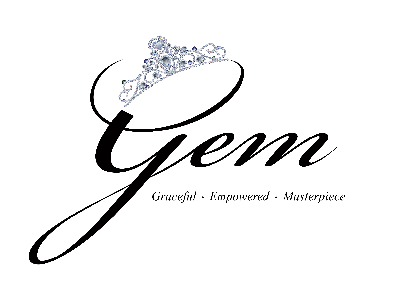 Offence and Health Declaration FormName of applicant:                                                                                                                             Date:I hereby declare that the information provided is true and accurate to my knowledge, and I have not deliberately omitted any relevant fact(s). I understand that any wilful dishonesty could jeopardise my admission into GEM WINners’ Home or render termination of my programme (if accepted). I also understand I am to update and correct the above information whenever applicable. I give my consent to GEM NSC to obtain written and/ or verbal information about me from my caseworker / officer / doctor / psychiatrist / psychologist / counsellor for the purpose assessing my application with GEM NSC.Current offenceCurrent offenceCurrent offenceCurrent offenceCurrent offenceNature of offence:Nature of offence:Nature of offence:Nature of offence:Nature of offence:Date of Incarceration (if any):Date of Release:Date of Release:First Time:                    Yes / NoHave you been convicted for an offence before?Have you been convicted for an offence before?Have you been convicted for an offence before?Have you been convicted for an offence before?Yes / NoNature of offence:Nature of offence:Nature of offence:Date of incident:Date of incident:Date of incarceration (if applicable):Date of incarceration (if applicable):Date of incarceration (if applicable):Was this your first offence? Yes / NoWas this your first offence? Yes / NoIf there is other previous offence(s), please write date and duration:If there is other previous offence(s), please write date and duration:If there is other previous offence(s), please write date and duration:If there is other previous offence(s), please write date and duration:If there is other previous offence(s), please write date and duration:History of drug taking?History of drug taking?History of drug taking?History of drug taking?Yes / NoIf yes, type of Drug:    Heroin    Meth    Marijuana   Ecstasy    Inhalant    Others ________________ If yes, type of Drug:    Heroin    Meth    Marijuana   Ecstasy    Inhalant    Others ________________ If yes, type of Drug:    Heroin    Meth    Marijuana   Ecstasy    Inhalant    Others ________________ If yes, type of Drug:    Heroin    Meth    Marijuana   Ecstasy    Inhalant    Others ________________ If yes, type of Drug:    Heroin    Meth    Marijuana   Ecstasy    Inhalant    Others ________________ Frequency of drug use:Frequency of drug use:When did you first take drug? When did you first take drug? When did you first take drug? Date of last consumption:Date of last consumption:Currently on urine supervision:  Yes / No               Currently on urine supervision:  Yes / No               Currently on urine supervision:  Yes / No               History of drinking? History of drinking? History of drinking? History of drinking? Yes / NoIf yes, type of alcohol:    Beer     Vodka    Whiskey     Stout    Others __________________________ If yes, type of alcohol:    Beer     Vodka    Whiskey     Stout    Others __________________________ If yes, type of alcohol:    Beer     Vodka    Whiskey     Stout    Others __________________________ Frequency Daily / More than twice a week / Once a week / Social drinkerWhen did you started drinking?When did you started drinking?Do you smoke? Do you smoke? Yes / NoFrequency When did you started smoking?When did you started smoking?Have you been involved with secret society before?Have you been involved with secret society before?Yes / NoName of gang:Are you still with them? Yes / NoAre you still with them? Yes / NoHistory of self-harmHistory of self-harmHistory of self-harmHave you attempted suicide before?If Yes, when was your last attempt?Have you attempted suicide before?If Yes, when was your last attempt?Yes / NoHave you attempted to self-harm yourself?If Yes, when was your last attempt?Have you attempted to self-harm yourself?If Yes, when was your last attempt?Yes / NoHistory of PsychopathologyHistory of PsychopathologyHistory of PsychopathologyDo you always feel sad / depressedDo you always feel sad / depressedYes / NoDo you always feel angry and is unable to control your angerDo you always feel angry and is unable to control your angerYes / NoDo you always feel anxious If yes, please specify:Do you always feel anxious If yes, please specify:Yes / NoDo you have panic attack Do you have panic attack Yes / NoDo you feel anxious in a crowdDo you feel anxious in a crowdYes / NoDo you hear voices in your head telling you to do something?Do you hear voices in your head telling you to do something?Yes / NoDo you have repetitive behaviours (e.g. frequent checking, hand washing)Do you have repetitive behaviours (e.g. frequent checking, hand washing)Yes / NoDo you sometime feel loss sense of time / placesDo you sometime feel loss sense of time / placesYes / NoDo you have epilepsy / fits?Do you have epilepsy / fits?Yes / NoHave you been diagnosed with by psychiatrist?  If yes, please specify: Anxiety    Bi-polar  Borderline   Depression   Delusional   Mood   Psychotic  Others, please specify _____________________________________________________Have you been diagnosed with by psychiatrist?  If yes, please specify: Anxiety    Bi-polar  Borderline   Depression   Delusional   Mood   Psychotic  Others, please specify _____________________________________________________Yes / NoAre you currently seeing Psychiatrist / Psychologist / Counsellor?If yes, please elaborate: Are you currently seeing Psychiatrist / Psychologist / Counsellor?If yes, please elaborate: Yes / NoHistory of special needHistory of special needHistory of special needADHDADHDYes / NoAutismAutismYes / NoDyslexia (difficulty in learning to read or interpret words, letters, and other symbols)Dyslexia (difficulty in learning to read or interpret words, letters, and other symbols)Yes / NoOther condition, please specifyOther condition, please specifyYes / NoMedical condition Medical condition Medical condition Asthma Asthma Yes / NoHigh Blood PressureHigh Blood PressureYes / NoHeart Problem. If yes, please specify:Heart Problem. If yes, please specify:Yes / NoCancer. If yes, please specify:Cancer. If yes, please specify:Yes / NoFractures. If yes, please specify:Fractures. If yes, please specify:Yes / NoMuscle / Joint ProblemMuscle / Joint ProblemYes / NoEye ProblemEye ProblemYes / NoHeadlice / DandruffHeadlice / DandruffYes / NoOther medical condition, please specify:Other medical condition, please specify:Yes / NoAre you currently on medical treatment?If yes, for what reason? Are you currently on medical treatment?If yes, for what reason? Yes / NoHave you been hospitalised in the past 2 years?Have you been hospitalised in the past 2 years?Yes / NoIf yes, when and for what reason? If yes, when and for what reason? If yes, when and for what reason? Applicant name and signatureDateGuardian name and signature(For applicant below 21)Relationship to applicantDateOfficer name and signatureDesignation / AgencyDate